SPEISEPLANvom 06.12. bis 10.12.2021 Wir wünschen einen guten Appetit Zu den jeweiligen Fleisch- oder Fischgerichten servieren wir stets eine vegetarische Alternative und regelmäßig variierenden Nachtisch. SPEISEPLAN   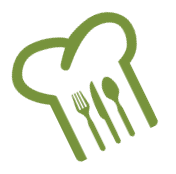 vom 13.12. bis 17.12.2021 Wir wünschen einen guten Appetit  Zu den jeweiligen Fleisch- oder Fischgerichten servieren wir stets eine vegetarische Alternative und regelmäßig variierenden Nachtisch. Montag Bunte Nudeln mit BolognesesoßeObstDienstag Kartoffelsuppe mit Brot (Vollkorn, Dinkel, Mehrkorn)  Rohkost und ObstMittwochButterreis mit regionalem GemüseRohkostDonnerstag Kartoffeln, Rotkohl und Bratwurst Obst und RohkostFreitag Würstchen im Schlafrock RohkostMontagGnoccis mit TomatensoßeRohkost und ObstDienstag Hühnernudelsuppe mit Brot (Vollkorn, Dinkel, Mehrkorn)  RohkostMittwochKartoffeln mit frischem KräuterquarkObst und RohkostDonnerstag Currywurst mit Pommes RohkostFreitag PizzaSalat